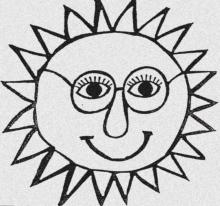 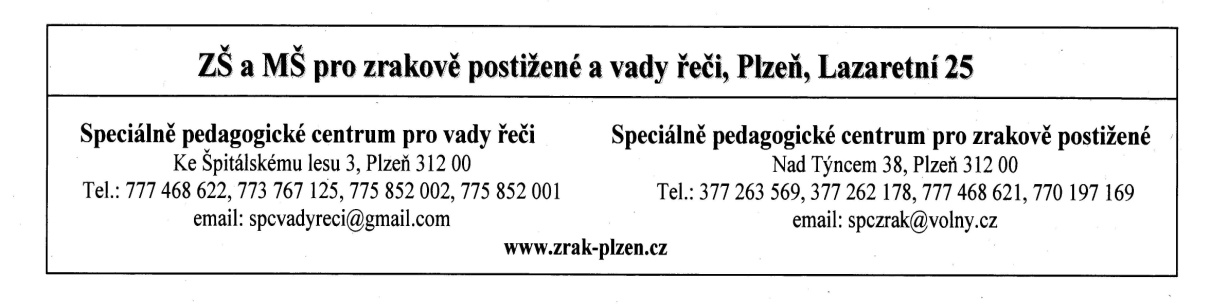 srdečně zve děti, které mají zrakové potíže, vady řeči a speciální vzdělávací potřeby a jejich rodiče, pedagogy, lékaře i nejširší veřejnost, zkrátka všechnyna:DNY OTEVŘENÝCH DVEŘÍKdy?pondělí 16. březen 2020 od 12:00 do 16:00 hodinúterý 17. března 2020 od 8:00 do 16:00 hodinKde?Základní škola a Mateřská škola pro zrakově postižené a vady řeči,Plzeň, Lazaretní 25Internát a Speciálně pedagogické centrum pro zrakově postižené,  Plzeň, Nad Týncem 38  (cca 150 m od školy nahoru)Mateřská škola pro zrakově postižené a vady řeči,Lazaretní 25, PlzeňKe Špitálskému lesu 3, PlzeňJesenická 11, PlzeňSPC pro vady řeči, Ke Špitálskému lesu 3, PlzeňDoprava: Dostupné MHD – Lazaretní ul. A ul. Nad Týncem – bus 30, 28 – „Husův park“Ke Špitálskému lesu 3 – trolejbus 13 – „Ke Špitálskému lesu“Jesenická 11 – tramvaj 4 – „Plzeňka“Informace:na tel. č.: 377 261 780 (kancelář ZŠ), 377 263 569 (SPC pro ZP), 777 468 622 (SPC pro VŘ), 777 468 624 (MŠ)Budete mít možnost prohlédnout si prostory a výuku v základní škole a mateřských školách. V našich speciálně pedagogických centrech Vám rádi poradíme v oblasti týkající se integrace dětí a žáků se speciálními vzdělávacími potřebami, při zajišťování speciálních kompenzačních pomůcek a další informace z oblasti tyflopedické a logopedické péče.Účast na dnech otevřených dveří přislíbila firma Spektra, v.d.n, kde budete mít možnost seznámit se a vyzkoušet elektronické pomůcky pro zrakově postižené.V případě většího počtu zájemců (skupiny) nás prosím předběžně informujte na tel. čísle 377 263 569, abychom si pro Vás mohli vyhradit čas!!!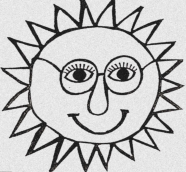 